Об утверждении порядка осуществления муниципального контроля за проведением муниципальных лотерейВ соответствии с Федеральным законом от 11 ноября 2003 года N 138-ФЗ "О лотереях" и Федеральным законом от 26.12.2008 N 294-ФЗ "О защите прав юридических лиц и индивидуальных предпринимателей при осуществлении государственного контроля (надзора) и муниципального контроля" администрация муниципального района "Койгородский" постановляет:1. Утвердить Порядок осуществления муниципального контроля за проведением муниципальных лотерей согласно приложению к настоящему постановлению.2. Контроль исполнения настоящего постановления возложить на первого заместителя руководителя администрации муниципального района "Койгородский".Глава муниципального района «Койгородский» -руководитель администрации                                                                       Ю. А. ПерепаденкоПриложение 1к Постановлению главы МР "Койгородский" Порядок осуществления муниципального контроля за проведением муниципальных лотерей1. Настоящий Порядок определяет орган местного самоуправления муниципального образования муниципального района "Койгородский" уполномоченным на осуществление муниципального контроля за проведением муниципальных лотерей (далее - муниципальный контроль), его организационную структуру, полномочия, функции и порядок деятельности, перечень должностных лиц, уполномоченных на осуществление муниципального контроля.2. Муниципальный контроль осуществляется администрацией муниципального района "Койгородский" (далее - орган контроля).3. Муниципальный контроль осуществляется органом контроля в соответствии с Федеральным законом "О защите прав юридических лиц и индивидуальных предпринимателей при осуществлении государственного контроля (надзора) и муниципального контроля".4. Предметом муниципального контроля является соблюдение юридическими лицами требований, установленных федеральными законами и принимаемыми в соответствии с ними иными нормативными правовыми актами Российской Федерации в области организации и проведения лотерей (далее - обязательные требования).5. Основанием для включения плановой проверки в ежегодный план проведения плановых проверок является истечение трех лет со дня:1) выдачи юридическому лицу разрешения на проведение лотерей;2) окончания проведения последней плановой проверки.Основанием для проведения внеплановой проверки является:1) истечение срока исполнения юридическим лицом выданного органом муниципального контроля предписания об устранении выявленного нарушения обязательных требований;2) поступление в орган муниципального контроля обращений и заявлений граждан, в том числе индивидуальных предпринимателей, юридических лиц, информации от органов государственной власти (должностных лиц органа государственного надзора или органа муниципального контроля), органов местного самоуправления, из средств массовой информации о фактах нарушений обязательных требований;3) наличие распоряжения руководителя органа муниципального контроля о проведении внеплановой проверки, изданного в соответствии с поручением Президента Российской Федерации или Правительства Российской Федерации либо высшего исполнительного органа государственной власти Республики Коми.6. К должностным лицам органа контроля, которые могут быть уполномочены на проведение проверки, относятся руководитель органа контроля, а также муниципальные служащие органа контроля, должностными инструкциями которых предусмотрено проведение проверки по вопросам муниципального контроля (далее - лица, уполномоченные на проведение проверки).7. Лица, уполномоченные на проведение проверки с целью проведения мероприятий по муниципальному контролю, имеют право:1) запрашивать и получать на основании письменных запросов от юридических лиц информацию и документы, необходимые в ходе проведения проверки;2) беспрепятственно по предъявлении служебного удостоверения и копии распоряжения руководителя органа муниципального контроля о назначении проверки посещать места проведения лотерей и проводить обследования используемых зданий, помещений, сооружений, технических средств и оборудования, а также проводить необходимые исследования, испытания, экспертизы, расследования и другие мероприятия по контролю;3) выдавать юридическим лицам предписания об устранении выявленных нарушений обязательных требований;4) направлять в уполномоченные органы материалы, связанные с нарушениями обязательных требований, для решения вопросов о возбуждении уголовных дел по признакам преступлений.8. Лица, уполномоченные на проведение проверки обязаны:1) своевременно и в полной мере исполнять предоставленные в соответствии с законодательством Российской Федерации полномочия по предупреждению, выявлению и пресечению нарушений обязательных требований и (или) требований, установленных муниципальными правовыми актами;2) соблюдать законодательство Российской Федерации, права и законные интересы юридического лица, индивидуального предпринимателя, проверка которых проводится;3) проводить проверку на основании распоряжения руководителя органа контроля о ее проведении в соответствии с ее назначением;4) проводить проверку только во время исполнения служебных обязанностей, выездную проверку только при предъявлении служебных удостоверений, копии распоряжения руководителя органа контроля;5) не препятствовать руководителю, иному должностному лицу или уполномоченному представителю юридического лица, присутствовать при проведении проверки и давать разъяснения по вопросам, относящимся к предмету проверки;6) предоставлять руководителю, иному должностному лицу или уполномоченному представителю юридического лица, присутствующим при проведении проверки, информацию и документы, относящиеся к предмету проверки;7) знакомить руководителя, иное должностное лицо или уполномоченного представителя юридического лица, с результатами проверки;8) учитывать при определении мер, принимаемых по фактам выявленных нарушений, соответствие указанных мер тяжести нарушений, а также не допускать необоснованное ограничение прав и законных интересов граждан, в том числе юридических лиц;9) доказывать обоснованность своих действий при их обжаловании юридическими лицами в порядке, установленном законодательством Российской Федерации;10) соблюдать сроки проведения проверки, установленные законодательством;11) не требовать от юридического лица документы и иные сведения, представление которых не предусмотрено законодательством Российской Федерации;12) перед началом проведения выездной проверки по просьбе руководителя, иного должностного лица или уполномоченного представителя юридического лица ознакомить их с положениями административного регламента, в соответствии с которым проводится проверка;13) осуществлять запись о проведенной проверке в журнале учета проверок;14) в случае выявления при проведении проверки нарушений юридическим лицом требований, установленных муниципальными правовыми актами, выдать предписание юридическому лицу об устранении выявленных нарушений с указанием сроков их устранения;15) принять меры по контролю за устранением выявленных нарушений, их предупреждению, меры по привлечению лиц, допустивших выявленные нарушения, к ответственности;16) в случае, если при проведении проверки установлено, что деятельность юридического лица, его филиала, представительства, структурного подразделения, эксплуатация ими зданий, строений, сооружений, помещений, оборудования, подобных объектов, транспортных средств, производимые и реализуемые ими товары (выполняемые работы, предоставляемые услуги) представляют непосредственную угрозу причинения вреда жизни, здоровью граждан, вреда животным, растениям, окружающей среде, возникновения чрезвычайных ситуаций природного и техногенного характера или такой вред причинен, незамедлительно принять меры по недопущению причинения вреда или прекращению его причинения;17) довести до сведения граждан, юридических лиц, индивидуальных предпринимателей любым доступным способом информацию о наличии угрозы причинения вреда и способах его предотвращения.8. Результаты проверки оформляются актом проверки. На основании акта проверки составляется отчет о проведении проверки, который утверждается руководителем органа контроля. В отчете о проведении проверки указываются нарушения, выявленные при проведении проверки, и меры, которые необходимо принять в отношении фактов таких нарушений и совершивших их должностных лиц.9. Проведение проверок орган контроля  согласует с прокуратурой.10. По результатам проверки орган контроля принимает меры, предусмотренные Федеральным законом "О защите прав юридических лиц и индивидуальных предпринимателей при осуществлении государственного контроля (надзора) и муниципального контроля", иными федеральными законами.11. Юридические лица, индивидуальные предприниматели, в отношении которых проводится (проводилась) проверка, либо их уполномоченные представители, а также органы государственной власти Российской Федерации, органы государственной власти Республики Коми, органы местного самоуправления в Республике Коми, юридические лица и граждане, направившие информацию о наличии признаков нарушений исполнения  функции контроля (далее – заинтересованное лицо), имеют право на обжалование решений и действий (бездействия) органа  контроля, а также его должностных лиц в досудебном порядке.12. Сроки и последовательность административных процедур и административных действий органов контроля при осуществлении муниципального контроля устанавливаются административным регламентом осуществления муниципального контроля, разрабатываемым и утверждаемым в установленном порядке.13. Органом контроля в части осуществления муниципального контроля за проведением муниципальных лотерей является отдел экономической политики администрации муниципального района "Койгородский".Администрация муниципального района “Койгородский”Администрация муниципального района “Койгородский”Администрация муниципального района “Койгородский”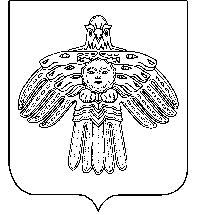 ”Койгорт”муниципальнй районсаадминистрация ”Койгорт”муниципальнй районсаадминистрация ПостановлениеШуőмот30.03.2012 г.№ № 68/03	с. Койгородок	с. Койгородок	с. Койгородок